Publish Your Self AssessmentYou will now attach and/or embed your self-assessment to the bottom of the blog post with the artifact you have chosen. You may choose to make this post private or public. After placing your artifact on a blog post, follow the instructions below.Categories - Self-AssessmentTags - Now tag your post using the tag that corresponds to the competency that you have written about. You can choose more than one. Please use lower case letters and be exact.#creativethinkingcc#communicationcc#criticalthinkingcc#socialresponsibilitycc#personalidentitycc#personalawarenessccUse the Add Document button located at the top of your post page and embed your self-assessment at the bottom of your blog post.Publish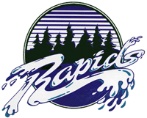 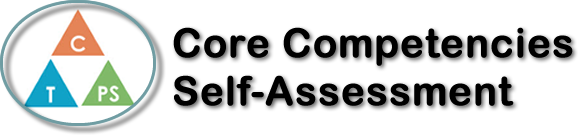 Name: Eva KDate:  September 27, 2017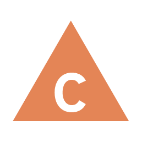 How does the artifact you selected demonstrate strengths & growth in the communication competency?In what ways might you further develop your communication competency?Self-ReflectionDescribe how the artifact you selected shows your strengths & growth in specific core competencies. The prompt questions on the left - or other self-assessment activities you may have done - may guide your reflection process.Self-Assessment for Life is an Experience    In this assignment, we get to demonstrate our understanding of the use of descriptive language by writing about one of our experiences with explaining the five senses (smell, sight, feel, hear and optionally taste) through an essay. After editing, we would take phases of the descriptive essay and place them in a Sway presentation, along with some picture and videos to help visualize. This assignment helped me practice and improved on descriptive paragraphing, also learn the use of different and/or new verbs, adjective, nouns and combine them into an intriguing paragraph and essay.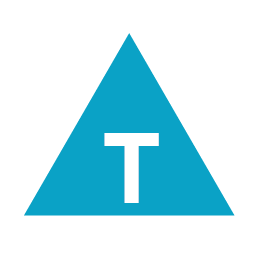 How does the artifact you selected demonstrate strengths & growth in the thinking competencies?In what ways might you further develop your thinking competencies?Self-ReflectionDescribe how the artifact you selected shows your strengths & growth in specific core competencies. The prompt questions on the left - or other self-assessment activities you may have done - may guide your reflection process.Self-Assessment for Life is an Experience    In this assignment, we get to demonstrate our understanding of the use of descriptive language by writing about one of our experiences with explaining the five senses (smell, sight, feel, hear and optionally taste) through an essay. After editing, we would take phases of the descriptive essay and place them in a Sway presentation, along with some picture and videos to help visualize. This assignment helped me practice and improved on descriptive paragraphing, also learn the use of different and/or new verbs, adjective, nouns and combine them into an intriguing paragraph and essay.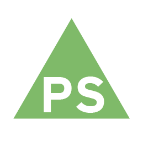 How does the artifact you selected demonstrate strengths & growth in the personal & social competencies?In what ways might you further develop your personal & social competencies?Self-ReflectionDescribe how the artifact you selected shows your strengths & growth in specific core competencies. The prompt questions on the left - or other self-assessment activities you may have done - may guide your reflection process.Self-Assessment for Life is an Experience    In this assignment, we get to demonstrate our understanding of the use of descriptive language by writing about one of our experiences with explaining the five senses (smell, sight, feel, hear and optionally taste) through an essay. After editing, we would take phases of the descriptive essay and place them in a Sway presentation, along with some picture and videos to help visualize. This assignment helped me practice and improved on descriptive paragraphing, also learn the use of different and/or new verbs, adjective, nouns and combine them into an intriguing paragraph and essay.